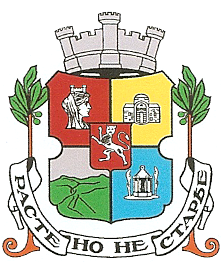 СТОЛИЧНА ОБЩИНА-РАЙОН „НОВИ ИСКЪР”гр. Нови Искър, ул. “Искърско дефиле” № 123, п.к. 1280, тел.: 991-72-30; 991-72-78; факс: 991 76 23 е-mail: info@novi-iskar.bgДОКМЕТА НАРАЙОН „НОВИ ИСКЪР“З А Я В Л Е Н И Еза предоставяне на социални услуги в домашна среда                                     във връзка с  изпълнение на Постановление на МС за изпълнение на държавния бюджет на Република България за 2018г.от.............................................................................................................................................................(трите имена на лицето, кандидатстващо за доставчик  на услугата)ЕГН ………………...........................;      Настоящ адрес:  гр.(с) ......................................................, ул. …….......................................................................... № .........., бл. ......, вх. ....., ет. ...... , ап. ......,телефон за връзка: ...............................................Уважаема г-жо Райчева,Заявявам желанието си да бъда назначен/а като Социален асистент в изпълнение на Постановление на Министерски съвет за изпълнение на Закона за държавния бюджет на Република България за 2018г. за целево осигуряване на социални услуги в домашна среда („Личен асистент“, „Социален асистент“ и „Домашен помощник“) за хора с увреждания и лица над 65г. с ограничения или в невъзможност за самообслужване на потребителя ………………………………………………………………………………………………………Трудов статус: безработен/а		                самонает/а	                                       студент трудово заето лице: 		    неактивно лице: 					 придобил/а право на професионална пенсия за ранно пенсиониране (в трудоспособна възраст)Прилагам следните документи:Копие от документ за самоличност Копие от експертно решение на ТЕЛК/ НЕЛК Служебна бележка от месторабота (ако асистента/помощника работи);Служебна бележка от учебно заведение (ако асистента учи);Пенсионно разпореждане (само за кандидат, който е придобил право на професионална или друга пенсия за ранно пенсиониране и е в трудоспособна възраст);Копие от актуална банкова сметка на асистента/помощника.Медицинско за започване на работа;Свидетелство за съдимост.Дата:  ................................                                               Декларатор: ....................................